Tree DrawingQuestions to ask your client after the drawing ia completedCan you tell me about this tree?Where does this tree live? Yard? Park? City? ?What type of tree is this?Are there other trees around it?Are those similar or different types of trees?What season is it in this picture?Who takes care of this tree?Is this tree healthy or sick?Does this tree provide/give anything? What? To Whom?Does this tree need/require anything? What? From Whom?If you were standing next to this tree, how tall would you be?Is this a real tree or a made up tree?Real treeWhere have you seen this tree?Do you have any memories related to this tree?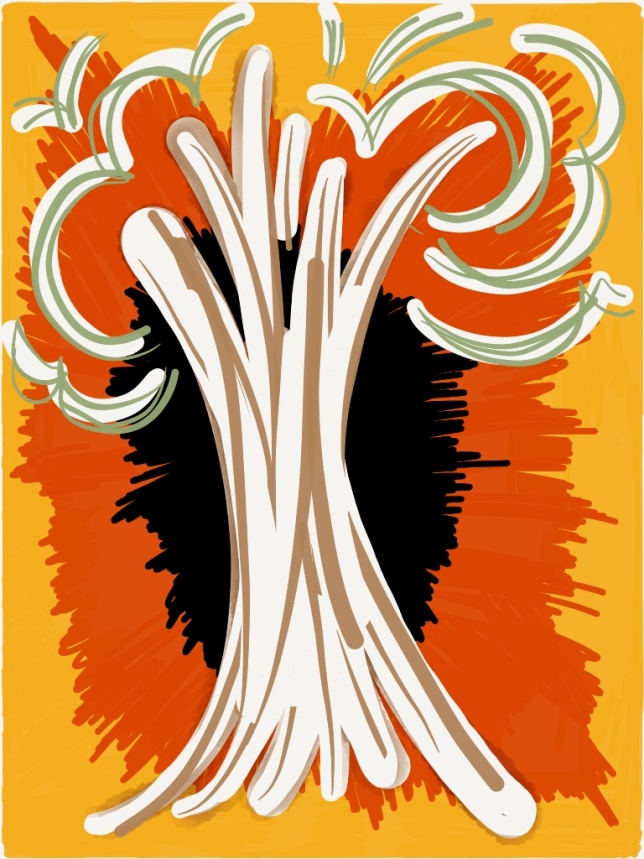  Pamela Hayes, Art TherapistHayesArtTherapy.comFacebook: HayesArtTherapy@ HayesArtTherapyInstagram: SomethingsSketchy